Luftfilter, Ersatz WSG 250Verpackungseinheit: 2 StückSortiment: K
Artikelnummer: 0093.0891Hersteller: MAICO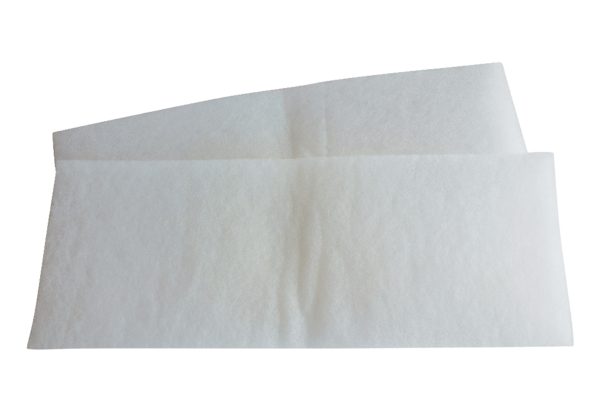 